Genova li, 11 febbraio 2016La FITeL Liguria, promuove, su proposta dell'Associazione Tur.Acce.S. - Promozione Turismo Accessibile e Sociale - (a noi affiliata) un programma di vacanze studio per ragazzi organizzato dall'Agenzia Viaggi Equipage Srl, responsabile tecnica/amministrativa dell’iniziativa, in collaborazione con Tur.Acce.S.A tale iniziativa, che si svolgerà nel periodo sotto indicato, potranno partecipare i figli dei Soci delle Realtà affiliate alla FITeL LiguriaDUBLINOPartenze Luglio 2016:   dal 3 al 17  -  dal 10 al 24  -  dal 17 al 31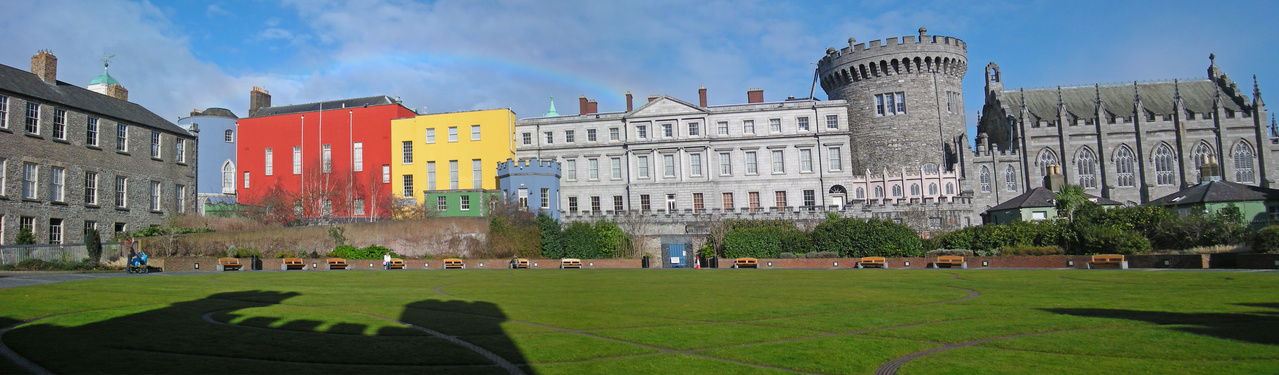 Informazioni sul centroDublin City University è l’Università di Lingue più importante d’Irlanda. Il campus è internazionale, moderno, comodo, dotato di ottime attrezzature sportive e ricreative. Servizi a disposizione degli studenti: sale comuni, bar biblioteca, negozi, bancomat, lavanderia, wi-fi. Il campus si trova a pochi chilometri dal centro città, facilmente raggiungibile con i mezzi pubblici.SistemazioneCampus: In una moderna palazzina del campus, in camera singola con servizi privati, inserita in piccoli appartamenti da 3/4 camere. Trattamento di pensione completa presso il ristorante del campus (packed lunch durante le gite). Famiglia: Famiglie accoglienti e selezionate a poca distanza dal campus, in camera doppia con amico/a con trattamento di pensione completa (colazione, packed lunch e cena), possibilità di pranzare presso il ristorante del campus dal lunedì al venerdì con supplemento di € 95,00. Servizi di lavanderia e wi-fi forniti dalla maggior parte delle famiglie. Corso di studio15 ore per settimana con insegnanti madrelingua in classi internazionali con massimo 15 studenti, libri di testo. Test iniziale per accertare il livello di conoscenza e rilascio a fine corso di un certificato della Dublin City University (DCU), Tempo liberoAttività pomeridiane dedicate soprattutto alla scoperta di Dublino. Con l’abbonamento ai mezzi pubblici, che è incluso, ed insieme agli accompagnatori, si potranno visitare i luoghi più famosi e vivaci della città. Inoltre due gite di un’intera giornata (Kilkenny, Howth/Bray). Il programma prevede anche attività serali organizzate con discoteca, balli e musiche irlandesi.VALENCIALA QUOTA di partecipazione  COMPRENDEDUBLINOLa quota comprende: - Passaggio aereo comprese spese aeroportuali con volo diretto Air Lingus Pisa o  Nizza/Dublino e viceversa con trasferimenti in Bus da Genova e trasferimenti a Dublino - Sistemazione in campus o famiglia per 14 giorni con trattamento di pensione completa - Corso intensivo di 15 ore alla settimana, 2 gite di una giornata, attività pomeridiane e serali - Accompagnatori da Genova e assistenza personalizzata per tutta la durata del soggiorno - Travel card per spostamenti in città - Kit da viaggio - Assicurazione rimpatrio-bagaglio-spese mediche - Assicurazione annullamento VALECIALa quota comprende: - Passaggio aereo comprese spese aeroportuali con volo diretto Pisa o Bergamo  /Valencia   e viceversa con trasferimenti in Bus da Genova e trasferimenti a Valencia - Sistemazione in recidence per 14 giorni con trattamento di pensione completa - Corso intensivo di 20 ore alla settimana, 1 gita di una giornata, attività pomeridiane e serali - Accompagnatori da Genova e assistenza personalizzata per tutta la durata del soggiorno - Travel card per spostamenti in città - Kit da viaggio - Assicurazione rimpatrio-bagaglio-spese mediche - Assicurazione annullamento.FITeL LIGURIA      Ufficio di Presidenza 	VACANZE STUDIO ALL'ESTERODUBLINO - VALENCIAPER RAGAZZI DI ETA' COMPRESA TRA I 13 E 18 ANNI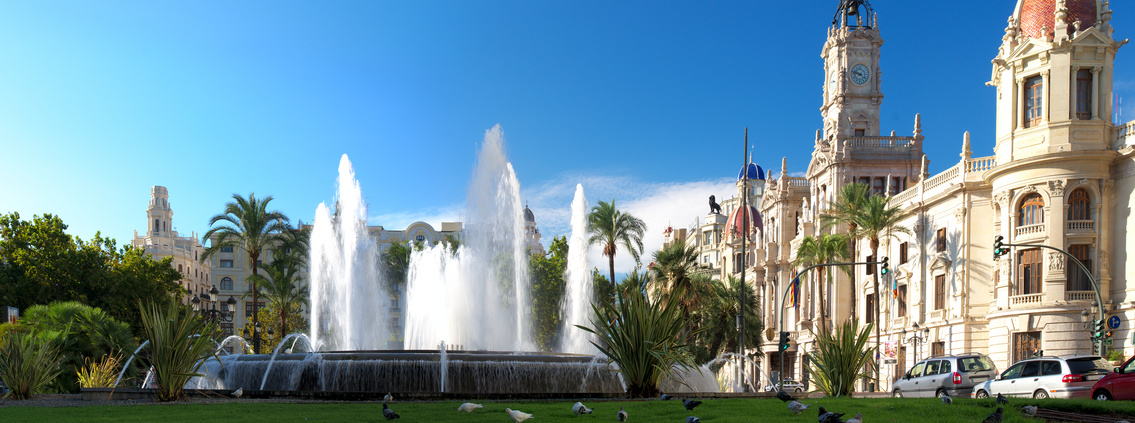 Informazioni sul centroIH Valencia EspanOlè fa parte del gruppo International House (IH) cha da più di 50 anni dedica il proprio operato al miglioramento della qualità dell’insegnamento delle lingue. La scuola consta di due edifici nel pieno centro della città, circondati da negozi e luoghi di interesse storico. Le strutture sono formate da 17 aule con aria condizionata, biblioteca e videoteca, aula studenti, sala internet, wifi, terrazza, macchine per bevande.SistemazioneIn una moderna palazzina presso la residenza studentesca della scuola a circa 20 min. di metro dalla scuola stessa in camera doppia con amico/a con bagno, telefono, aria condizionata e zona studio. Trattamento di pensione completa presso il ristorante della scuola.Corso di studio20 ore per settimana con insegnanti madrelingua in classi internazionali con massimo 12 studenti, libri di testo. Test iniziale per accertare il livello di conoscenza e rilascio a fine corso di un certificato della International House di Valencia (IH).Tempo liberoAttività pomeridiane (incluse visite a Valencia). Con l’abbonamento  ai mezzi pubblici, che è incluso, ed insieme agli accompagnatori, si potranno visitare i luoghi più famosi e vivaci della città. Inoltre una gita di un’intera giornata a Peniscola. Il programma prevede anche attività serali supervisionate.L'Associazione Tur.Acce.S. coordinerà le adesioni alla manifestazione, come successivamente riportato al punto “Prenotazioni”.L'Associazione Tur.Acce.S. coordinerà le adesioni alla manifestazione, come successivamente riportato al punto “Prenotazioni”.La disponibilità complessiva per quanto riguarda DUBLINO è di 90 posti, mentre per quanto riguarda VALENCIA è di 30 posti.La disponibilità complessiva per quanto riguarda DUBLINO è di 90 posti, mentre per quanto riguarda VALENCIA è di 30 posti.SOGGIORNOSOGGIORNOSOGGIORNODUBLINOTre possibili partenze nel mese di Luglio 2016:  dal 3 al 17  -  dal 10 al 24  -  dal 17 al 31VALENCIAPartenza Luglio 2016:  dal 10 al 24DUBLINOTre possibili partenze nel mese di Luglio 2016:  dal 3 al 17  -  dal 10 al 24  -  dal 17 al 31VALENCIAPartenza Luglio 2016:  dal 10 al 24DUBLINOTre possibili partenze nel mese di Luglio 2016:  dal 3 al 17  -  dal 10 al 24  -  dal 17 al 31VALENCIAPartenza Luglio 2016:  dal 10 al 24PRENOTAZIONI:QUOTA INDIVIDUALE DUBLINOSistemazione in FamigliaQuota individualeQuota pranzi presso ristorante del Campus dal lunedì al venerdì (opzionale)Quota iscrizioneSistemazione in CampusQuota individualeQuota iscrizioneVALENCIASistemazione in ResidenceQuota individualeQuota iscrizioneN.B. Per i figli dei Soci FITeL la quota di iscrizione è gratuita, possibilità di rateizzare€.€.€.€.€.€.€.1.590,0095,0050,001.990,0050,001.690,0050,00LA QUOTA NON COMPRENDE:Bevande ed extra di carattere personale - Tutto quanto non indicato ne «la quota comprende»OBBLIGATORIA per tutti i partecipanti  LA TESSERA VERDE FITeL 2016PRENOTAZIONI: I CRAL e/o CIRCOLI TERRITORIALI affiliati alla FITeL Liguria collaboreranno per  gli aspetti informativi relativi alle segnalazioni partecipative:Riceveranno i nominativi dei propri Soci intenzionati ad iscriversi a tale iniziativa ed a trasmetterli all'Associazione Tur.Acce.S. entro il 15/03/2016 come lista dei partecipanti. Dopo tale data si verificherà la possibilità di accettare o meno ulteriori prenotazioni.     Dati richiesti: nome – cognome – luogo e data di nascita – indirizzo (completo di Cap, provincia e città) – tel – codice fiscale.Si precisa che qualora il numero dei partecipanti complessivi superasse la disponibilità segnalata dall'Agenzia di Viaggi Equipage, al fine dell’iscrizione prevarrà la data e l’ora di trasmissione delle singola lista da parte dei Circoli affiliati.Dovranno trasmettere le liste all'Associazione Tur.Acce.S. Cell.: 380 75.06.431 e-mail: info@turacces.it, fax: 010 86.01.136 che li  trasmetterà all'Agenzia Viaggi Equipage S.r.l., la quale a sua volta dovrà confermare la disponibilità delle prenotazioni.Dovranno indicare i propri dati per l’intestazione della fattura che emetterà Equipage S.r.l.;Per il pagamento delle quote, gli importi per la vacanza studio dovranno essere versati, dopo la conferma della disponibilità, tramite bonifico bancario, specificando il  nominativo dei partecipanti direttamente all'Agenzia Viaggi Equipage S.r.l., alle seguenti coordinate:Banca Carispezia    IBAN:  IT35H0603001401000046302142    Intestato a  Equipage S.r.l.    Con la seguente causale: Vacanza Studio Dublino/Vacanza Studio ValenciaOppure presso gli uffici dell'Agenzia Viaggi Equipage in Via Brigata Liguria, 63r - Galleria San Giorgio 1° piano Tel. 010.57.01.151 con i seguenti orari:Lunedì 		dalle ore 14,00 alle ore 18,30Martedì 		dalle ore 09,00 alle ore 14,00Mercoledì 	dalle ore 14,00 alle ore 18,30Giovedì 		dalle ore 09,00 alle ore 14,00Venerdì 	dalle ore 14,00 alle ore 18,30Copia dei versamenti unitamente al numero della tessera verde del socio Fitel dovranno essere inviati all'Associazione Tur.Acce.S. per i conseguenti aspetti burocratici. PENALI: direttamente dall'Agenzia di Viaggi Equipage Srl:30% dalla prenotazione fino a 90 giorni 50% dall’ 89° al 29° giorno 100% dal 28° giorno alla partenza Assicurazione e quota di iscrizione non rimborsabili Per le condizioni generali vedere su: www.equipagetour.com     Comunque verrà applicato quanto richiesto dai singoli fornitori.L’iniziativa sopra descritta si svolgerà al  raggiungimento di 20 partecipanti